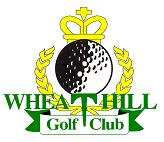 MINUTES OF THE WHEATHILL GOLF CLUB MAIN COMMITTEE MEETING HELD ON 28th March 2018PRESENT:	Janette Stewart-Burnett	JSB	ChairPete Dunford			PD	Club Secretary		Charlie Anderson		CA	Club CaptainChris Whyntie			CW      Competitions & Handicap Secretary		Dave Gregory			DG	Club Treasurer		Alan Forscutt			AF	Seniors CaptainMelanie Brewin		MB	Ladies Captain		Andrew England		AE	Proprietor		Jim O’Connor			JOC	Web Site providerIntroduction JSB opened the meeting at 18:30 welcoming and introducing Jim O’Connor to the committee. She stated that JOC was here at our invitation to give an update on the web site changes and improvementsApologiesJill ByrneWeb Site Update                                                                                                                                                                                            Jim O’Connor attended the start of the meeting to brief the committee on the changes being made to the club we site.JOC highlighted the main points as follows:The web site has a new e-mail addressThe club diary is includeTees can be booked on line through the web site.The member’s section has been separated out into the general sectionRolling pictures of the course have been includedEach section has its own individual section, which includes, structure, competition schedule, competition results meeting minutes and a galleryResults and minutes to be e-mailed to JOC Three Counties result to be included Action: JOCWeb access code is Whemem18JOC’s e-mail address is jamesoconnor.parkhouse@hotmail.co.ukAll ideas for changes/inclusion should be sent to JOCMinutes of the Last Meeting 5th February 2018The Minutes of the last Meeting were agreed, proposed by CW and seconded by DG4.    Silver Jubilee Proposals AE stated that he had e-mailed the SGU seeking funding to help on the basis of encouraging juniors to become involved with golf. To date no response had been received, AE stated that he would follow up with Martin HiggsAction: AEMatters Arising from previous meetingsMatters arising were addressed either at the appropriate agenda items or as follows:ArchivingThe archiving of club data is in hand. Action: PD, JB & DG On-goingSecretary’s Report and Correspondence.PD appraised the meeting that our applicant for one of the positions on the SGU Executive committee had not been successful.There a number of workshops being run by England Golf to appraise all clubs of the changes being introduced by the introduction of the World Handicapping system on 2020. Wheathill has secured two places at the Salisbury Golf club venue on the 8th May. Ref Appendix 1Action: CW to report back to the May committee meetingHandicap & Competitions Secretary’s ReportNo report this month as the very wet weather has prevented the commencement summer competitions and the progression of winter competitions.DG questioned the size of the membership as he was under the impression it was about 100 members less. AE stated that the membership fluctuates on an annual basis between 400 and 450, he also stated that levy is only applicable to Full Gold and Full Silver members Action: Closed Treasurer’s ReportDG stated that there was no activity this month the financial statement of last month was unchanged.DG went on to explain the reasoning behind the monetary gift from the general fund to the sections. He emphasised that it is not a set amount and is based upon the balance in the general fund after all expenses have been paid, he also stated that the levy is to support the running of the club and is not there for general distribution to the sections.If the senior’s section is short of funds the main committee recommends that the distribution of prize money be reviewed. Captain’s ReportCA reported:Unfortunately, as I’m compiling these notes for my report, the weather forecast is for more rain and becoming colder, it’s been a long winter and our patience is being tested (well mine is). The mind and the body were fully tested the other weekend, playing in the Captain’s verse’s Vice Captain’s match in chilled factor temperature of -4c, it was my first and hopefully my last game of golf in those conditions, by the way, the Captain’s team won by 11 points.Good news on the league front, the ‘A’ team played their first league match of the season last weekend, winning their match in division 4 against Tall Pines.The course wasn’t quite dry enough for the first men’s medal competition on Sunday to play off the white tees, therefore, played as a non-qualifier, won by our Vice Captain, Geoff Brewin. Also played on Sunday was the re-arranged Ladies Celee Trophy, winners were Gin Stewart’s team.Hopefully, the club will be in full swing next month with League games, Individual and pairs competitions being played, fingers cross for the Team Captain’s Challenge match this Saturday.The Men’s Open Invitation entry list should now start filling, with several pairs promising to enter, still 3 weeks before the list is closed, lets give it a final push to make it a successful start to our Silver Jubilee year,Management ReportAE reported:Trying to open everything as weather continues to be difficult. We are cutting as much as possible between heavy showers. We will be spiking and dressing ASAP!All in all the Green keepers are doing their very best to produce the course even getting it in play for the ladies Daily Mail and Avalon A’s first match less than a week after a covering of snow.Buggies will be allowed as soon as at all possible.Spring renovations are taking place as and when.We still await replies from County RE Family Day and Coaching Grant for juniors.Dates to look out for:Easter Carvery is on Sunday 1st AprilTaylormade Demo day Thursday 5th AprilJunior Camp Friday 6th AprilThe Lombard Trophy this year is being held at Walton Heath, the winner of the men’s medal will accompany Mark SingletonLadies Section ReportMB reported: The ladies were disappointed that the Celee Trophy had to be postponed due to the first snowfall at the beginning of March. The event was held 2 weeks later, the day before a second significant snowfall closed the course and cancelled our stableford. The ladies would like to voice their appreciation of the green staff who have worked very hard to present the course in the condition that it is despite the wet winter and snow.Janette Stewart and Sue Harrop won their Daily Mail Foursomes match at home against Sherborne on 6th April, it was a close fought match being won on the 18th hole. They now go through to the next round to be played against Long Sutton away by the 10th April. The ladies are trialling a different format for their traditional preseason get together. Usually this is held one evening in February, with a meal served in the clubhouse followed by an introduction to the committee and their roles, finishing with team quiz on golf rules. This year we will be playing an 11 hole Texas Scramble format on Saturday 7th April, followed by a meal and less formal meet and greet session. The idea behind this is to encourage new lady members to join in and meet established players in a fun format, with a handicap not necessary.In our Jubilee year the ladies committee has agreed to fund engraved silver salvers to be presented to the winners of Ladies Invitation Day, the Mixed Open and the Ladies Open in addition to the usual voucher prizes. The organisers of each competition have agreed to reduce the money passed back to the ladies section, instead spending it on course refreshments. Trophies of Radstock have given a very competitive quote for the silver salvers and the order will be placed shortlySeniors’ Section ReportAF Reported:That as a result the unusually inclement weather the winter competitions are going on and on In addition the yellow ball competition was cancelled Junior Section ReportJB Reported:Since the last report there has been a further County Meeting regarding Junior Development. Interestingly only half the number of clubs represented at the first meeting were present, The focus was on image and as Nikki England is responsible for Facebook and electronic advertising she attended the meeting with me.it is clear that there is a lot of work to do in developing this element in order to attract more players to the game, not just Juniors. The web site needs immediate access on how to get started in the game as a priority.Nikki and I met with Andrew and Martin and we shall be trialling blue tee rounds once a week starting Monday 16th April at 4:30 and these will take place for a month initially. Blue tees will be situated at around the 150 markers on par 4 and 5 holes and near the red tees on par 3’s. The round will be for the first 6 holes and only during the trial. These rounds (yet to be priced) are to be used as the pathway to playing the full course and are open to anyone, juniors, new adult members and even existing members, no charge who want to improve their short game. A notice will be going out in the next newsletter.Development League fixtures start after Easter and hopefully the juniors will be trying to get out on the course before then to get back into the swing! The first stableford was postponed due to snow and has now been rearranged for the 11th April. There is a golf camp over Easter if there are interested youngsters and that you can advertise this to.AOBWeb SiteGO has spoken to JOC who has agreed to provide access to the leagues websites and to link the scores and league tables.JOC, to attend the March MCM.Action: PD ClosedSB state that the MCM minutes for April 16 are in ladies section of the website.Action: Closed	Club WasherInvestigation has revealed that it is not possible to repair the existing club washer and the cost of replacement is excessive and cannot be justified. It was therefore unanimously agreed not to replace the club washer.Action: ClosedIt was suggested that a plaque for Jackie Lee be put in the starters hutAction: All to considerMeeting Start TimesMeeting start times to stay as is but kept under regular review.Action: PD On GoingThe next meeting will commence at 6:30 as normal and not at 7:15 as discussed at the meetingAction: All to NoteMedical CertificatesCW now has a list of the members with medical certificates. It was agreed that the list should be reviewed at the next Handicap Review Action: CWCW also provided a list of all those members using buggies this list will also be reviewed the next meeting. PD to retain the master copyAction: AllBench RefurbishmentA group of volunteers are required to paint and refurbish the course benchesReady Golf.Action: PDMaintenance of Gifts to the ClubAfter considerable debate it was concluded that benches are maintained using club funds until it becomes not cost effective to maintain them, other items such as clocks will be maintained from club funds.It was agreed that plaques arising as benches are scrapped are displayed in the starters hutAction: PD Supplementary RoundsThe committee agreed that a charge of £3 should be applied to members entering a supplementary round of golf and that the £3 should be placed in a brown envelope with the players name which is then placed in the relevant sections score card box.A notice explaining the process is to be produced and posted on the notice board.Envelopes to be purchasedAction: CWCONGU rule on handicap increases.There currently exists within the club an interpretation of CONGU rule 23/6D, which is at variance with that of the Handicap Committee.CW has provided clarification, which has been published on the notice boardAction: ClosedColoured FlagsThe Ladies section, have requested the use of coloured flags to denote pin position.It was suggested that the use of flags that can slide up and down to be usedIt was also suggested we reintroduce the pin position sheet in the starters hut.Action: AE to investigate costIt was suggested that as local banks are closing it is getting more difficult to pay in monies to the club account.Action DG to investigate the use of BACSCongratulations to Sam Bartlett and Ben Smith who won their first round in the Daily Mail FoursomesCW thanked AE and his team for making the course available for Saturdays Avalon A match against Tall Pines.MB stated that the Mixed Charity Bowmaker will be a wrong trousers event.Action: All to noteJubilee ArrangementsThe Jubilee medals have been purchased as referred to in both the Club Captain and Lady Captains reports.CA reported that a local building company have agreed part sponsorship for the Family Fun DayMeeting closed at 20:25The next meeting will be held at 18:30 on Wednesday 25th April 2018 in the Club House.Signed:				Date: 25th April 2018       ChairAppendix 1																																					 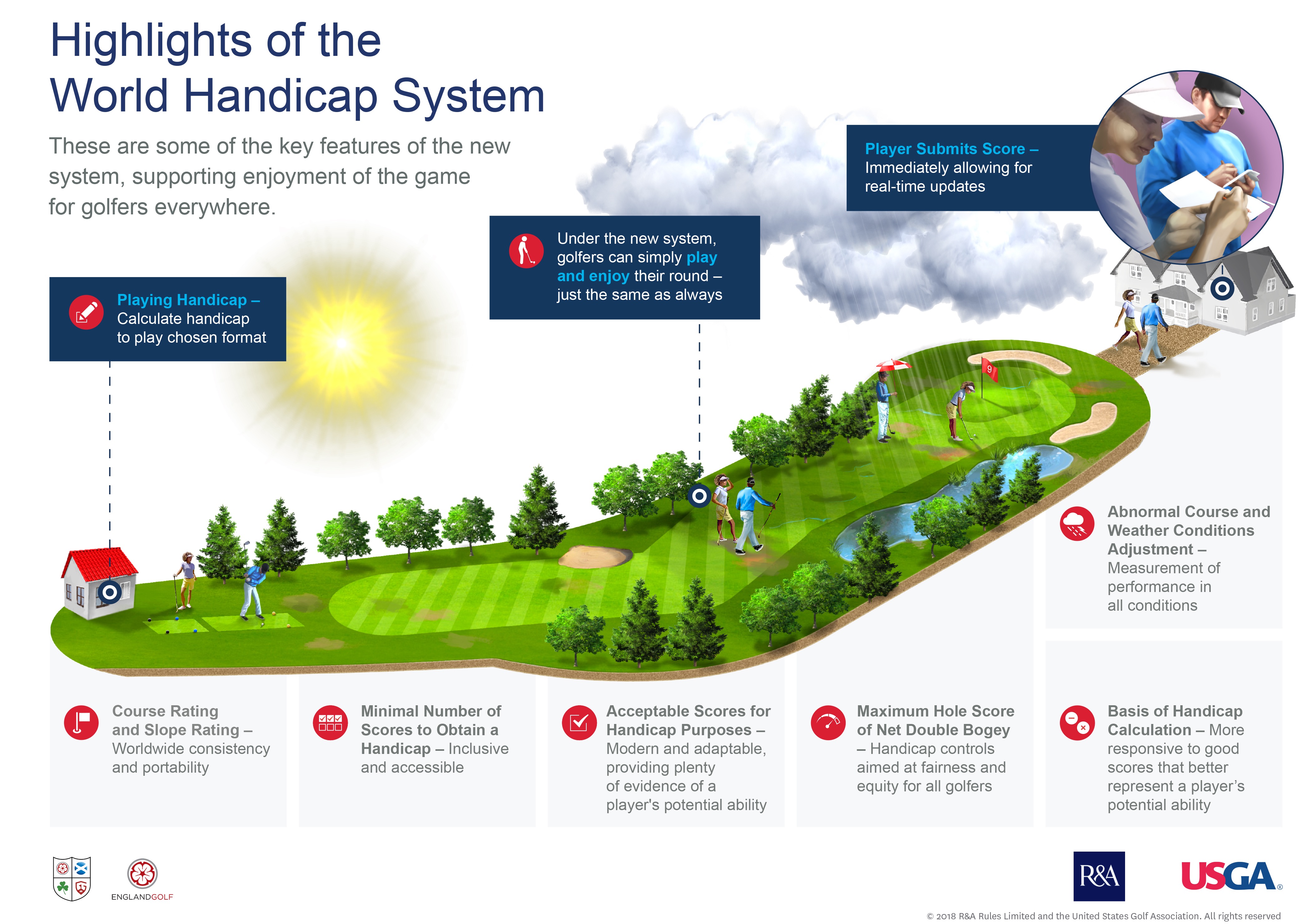 